Муниципальное бюджетное общеобразовательное учреждение«Степановская средняя общеобразовательная школа»Верхнекетского района Томской области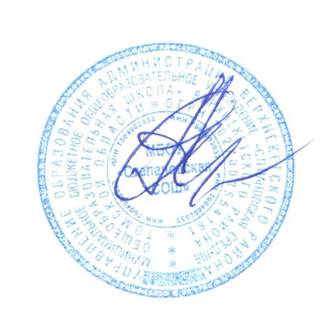 УТВЕРЖДАЮдиректор МБОУ «Степановская СОШ»	                                    _______  А.А. АндреевПриказ № 121/1 от 30.08 2018 г.  РАБОЧАЯ ПРОГРАММАпо английскому языку6 классКоличество часов - 101Учитель Арышева Елена КонстантиновнаПрограмма разработана на основе федерального компонента государственного стандарта основного общего образования М., Просвещение, 2011г.; учебника Английский язык – 6 В. П. Кузовлев, Э.Ш. Перегудова, Москва «Просвещение» 2016г. 2018 г.Пояснительная запискаДанная программа предназначена для обучения школьников английскому языку на основе линии УМК «Мир английского языка» авторов Кузовлева В.П., Лапа Н.М., Перегудовой Э.Ш. и др., (издательства «Просвещение»).Рабочая программа полностью отвечает требованиям времени, обеспечивает формирование личностных, метапредметных и предметных компетенций, предопределяющих дальнейшее успешное обучение в основной и старшей школе.Рабочая программа по английскому языку для 6 класса составлена в соответствии с правовыми и нормативными документами:-	Федеральный Закон «Об образовании в Российской Федерации» (от 29.12. 2012 г. № 273-ФЗ);-	Федеральный Закон от 01.12.2007 г. № 309 (ред. от 23.07.2013 г.) «О внесении изменений в отдельные законодательные акты Российской Федерации в части изменения и структуры Государственного образовательного стандарта»;-	Приказ Минобразования России от 05.03.2004 г. № 1089 «Об утверждении федерального компонента государственных образовательных стандартов начального общего, основного общего и среднего (полного) общего образования»;-	Приказ Минобразования России от 09.03.2004 г. № 1312 «Об утверждении федерального базисного учебного плана и примерных учебных планов для образовательных учреждений Российской Федерации, реализующих программы общего образования»;-	Приказ Министерства образования и науки Российской Федерации от 31 декабря 2015 г. № 1578 «О внесении изменений в федеральный государственный образовательный стандарт среднего общего образования, утвержденный приказом Министерства образования и науки Российской Федерации от 17 мая 2012 г. № 413».Федеральный базисный план отводит 102 часов для образовательного изучения      английского языка в 6 классе из расчёта 3  часа  в неделю.УМК:1.Федеральный государственный образовательный стандарт среднего  общего образования: текст с изм. и доп. на 2011 г. ∕ М-во образования и науки Рос. Федерации. – М.: Просвещение, 2011.2. В.П. Кузовлев  Английский язык. Рабочие программы. Предметная линия учебников В.П.Кузовлева. 2-11 классы: пособие для учителей общеобразоват.учреждений ∕ В.П. Кузовлев, Н.М. Лапа, Э.Ш.Перегудова. – М.:Просвещение, 2011. 3. В.П. Кузовлев, Э.Ш.Перегудова, С.В.Пастухова, О.В.Стрельникова. Английский язык: 6 класс. Учебник для общеобразоват. учрежд. с прил. на электрон. носителе. 4. В.П. Кузовлев, Э.Ш.Перегудова, С.В.Пастухова, О.В.Стрельникова]; Рос. акад. наук, Рос. акад. образования, изд-во «Просвещение».  – М.: Просвещение, 2012.УМК В.П. Кузовлева системно реализует Метод Проектов, каждый цикл уроков завершается проектом, используется этот метод для формирования критического и творческого мышления обучающихся. На выбор предлагается 2-3 проекта. Работа ведется в группах или индивидуально.Цель:     Основная цель обучения иностранному языку – развитие у обучающихся способностей использовать иностранный язык. Способствовать приобщению обучающихся к культуре страны изучаемого языка, содействовать их общему и речевому развитию, их образованию и воспитанию; заложить прочную основу для среднего и старшего этапов обучения иностранному языку путём формирования у обучающихся общеучебных умений и навыков.   Задачи:формирование у обучающихся более глубокого представления о роли и значимости ИЯ в жизни современного человека и поликультурного мира, приобретение нового опыта использования ИЯ как средства межкультурного общения, как инструмента познания мира и культуры других народов;дальнейшее развитие гражданской идентичности, чувства патриотизма и гордости за свой народ, свой край, свою страну и осознание своей этнической и национальной принадлежности через изучение языков и культур, общепринятых человеческих и базовых национальных ценностей;дальнейшее развитие активной жизненной позиции. Обучающиеся основной школы должны иметь возможность обсуждать актуальные события из жизни, свои собственные поступки и поступки своих сверстников, выражать своё отношение к происходящему, обосновывать собственное мнение, что будет способствовать их дальнейшей социализации и воспитанию граждан России;дальнейшее формирование коммуникативной компетенции, то есть способности и готовности общаться с носителями языка на уровне своих речевых возможностей и потребностей в разных формах: устной (говорение и аудирование) и письменной (чтение и письмо). У обучающихся продолжится работа по расширению лингвистического кругозора, у них углубится представление о строе изучаемого языка и его основных отличиях от родного языка;дальнейшее развитие основ коммуникативной культуры. Обучающиеся научатся ставить и решать более сложные коммуникативные задачи, адекватно использовать более широкий диапазон речевых и неречевых средств общения, на новый уровень развития поднимется способность соблюдать речевой этикет, быть вежливыми и доброжелательными речевыми партнерами;продолжение формирования уважительного отношения к чужой (иной) культуре через знакомство с культурой англоязычных стран;формирование более глубокого осознания особенностей культуры своего народа;дальнейшее развитие способности представлять на ИЯ родную культуру в письменной и устной форме общения;достижение более высокого уровня положительной мотивации и устойчивого учебно-познавательного интереса к предмету «Иностранный язык», на дальнейшее развитие необходимых УУД и специальных учебных умений (СУУ). Должен осуществиться переход от приобретённого в начальной школе умения выполнять наиболее рациональным способом различные виды учебных заданий к учебной деятельности с элементами самообразования и саморазвития. Обучение на уровне основного общего образования призвано заложить основы успешной учебной деятельности по овладению ИЯ на завершающем уровне образования. Содержание учебного предметаТематическое планированиеКалендарно-тематическое планированиеПланируемые результаты освоения учебного предметаи система их оценки Личностные результатыПознавательный (Социокультурный) аспект как средство достижения личностных результатов.      Главной целью социокультурного аспекта является духовное совершенствование обучающихся на основе осознания своей культуры через контекст культуры иноязычных стран. Таким образом, реализация социокультурного аспекта работает главным образом на достижение личностных результатов.     УМК в плане достижения личностных результатов позволяет обучающимся:1) познакомиться с достопримечательностями и традициями стран, с разными сферами жизни зарубежных сверстников; персонажами детских литературных произведений, песнями и стихотворениями для детей; с образцами классической и современной художественной литературы;2) продолжить овладение умениями представлять родную культуру на английском языке, находить сходства и различия в культуре своей страны и культуре стран изучаемого языка;3) научиться использовать английский язык для удовлетворения личных познавательных интересов через получение новых сведений;4) развивать умения вести себя соответственно нормам, принятым в США и Великобритании.Предметные результатыКоммуникативные умения в основных видах речевой  деятельности:Говорение. Ученик научится:– начинать, поддерживать и заканчивать разговор;– расспрашивать собеседника и отвечать на его вопросы;– переходить с позиции спрашивающего на позицию отвечающего и наоборот;– соблюдать правила речевого этикета;– кратко высказываться на заданную тему, используя изученный речевой материал в соответствии с поставленной коммуникативной задачей;– делать сообщения на заданную тему на основе прочитанного/услышанного;- делать сообщения по результатам выполнения проектной работы;-кратко излагать результаты проектной работыУченик должен усвоить 108 новых лексических единиц.Ученик получит возможность научиться:- вести диалог-расспрос, диалог этикетного характера, диалог — обмен мнениями, диалог — побуждение к действию(5—6 реплик с каждой стороны); - в монологической речи — использовать основные коммуникативные типы речи: описание, сообщение, характеристику, рассказ(8—10 фраз).Аудирование.Ученик научится:- в ходе прослушивания аутентичных текстов обучающиеся знакомятся с новым лексическим и грамматическим материалом;- полностью понимать речь учителя и одноклассников, а также несложные аутентичные аудио- и видеотексты, построенные на изученном речевом материале (полное понимание прослушанного);- понимать основное содержание несложных аутентичных аудио- и видеотекстов, содержащих небольшое количество незнакомых слов, используя контекстуальную, языковую, иллюстративную и другие виды догадки (понимание основного содержания);- выборочно понимать прагматические аутентичные аудио- и видеотексты, выделяя значимую (нужную) информацию, не обращая при этом внимание на незнакомые слова, не мешающие решению коммуникативной задачи (понимание необходимой / конкретной информации);-соотносить содержание услышанного с личным опытом;-делать выводы по содержанию услышанного;-выражать собственное мнение по поводу услышанного.Чтение.Ученик научится:-уметь самостоятельно выбирать адекватную стратегию чтения в соответствии с коммуникативной задачей и типом текста:- читать с целью понимания основного содержания;-читать с целью полного понимания содержания на уровне значения и  на уровне смысла;-читать с извлечением конкретной информации.Ученик получит возможность научиться:-догадываться о значении неизвестных слов (по аналогии с русским языком, по словообразовательным элементам, контексту);-выбирать значение многозначного слова, подходящее по контексту; -определять внутреннюю организацию текста; представлять информацию в форме, отличной от ее первоначального вида; -выражать свое отношение к прочитанному; соотносить информацию с личным опытом; -переводить; -пользоваться словарями и лингвострановедческими справочниками.Письмо.Ученик  научится:-правильно списывать, выполнять лексико-грамматические упражнения, делать записи (выписки из текста) и  подписи к рисункам, выполнять письменные проекты. Кроме этого, они учатся строить собственные письменные высказывания с опорой на образец, писать письмо личного характера с употреблением формул речевого этикета, принятых в стране изучаемого языка, писать электронные (интернет -) сообщения.Грамматические навыки.Ученик получит возможность:-усвоить новые грамматические явления, такие, как: наречия образа действия, модальные глаголы have to, may/might, must, Present Perfect (with this week, since, for, just, yet, ever), Past Progressive, Present Progressive in the future meaning и др.;-знать функциональные и формальные особенности изученных грамматических явлений (видо-временных форм личных глаголов, модальных глаголов и их эквивалентов, артиклей, существительных, степеней сравнения прилагательных и наречий, местоимений, числительных, предлогов).Метапредметные  результатыРазвивающий аспект как средства достижения метапредметных результатов. Содержание развивающего аспекта в 6 классе включает в себя:-дальнейшее формирование положительного отношения к учебному предмету и более устойчивой мотивации к изучению АЯ;-развитие языковых и речемыслительных способностей, психических функций и процессов;-развитие универсальных учебных действий (УУД) и специальных учебных умений (СУУ).Основной инструментарий для оценивания результатов1.1 Критерии оценивания письменных работЗа письменные работы (контрольные работы, тестовые работы, словарные диктанты) оценка вычисляется исходя из процента правильных ответов:1.2 Критерии оценки за письменную работу (словарный диктант): Ошибки:“5” — 0/1“4” — 2/3“3” — 4/7 “2”—8 и более.1.3 Критерии оценки творческих письменных работ (письма, проектные работы, в т.ч. в группах):2. Критерии оценки устных развернутых ответов (монологические высказывания, диалоги, проектные работы, в т.ч. в группах):3.Критерии оценки овладения чтениемОсновным показателем успешности овладения чтением является степень извлечения информации из прочитанного текста. В жизни мы читаем тексты с разными задачами по извлечению информации. В связи с этим различают виды чтения с такими речевыми задачами как понимание основного содержания и основных фактов, содержащихся в тексте, полное понимание имеющейся в тексте информации и, наконец, нахождение в тексте или ряде текстов нужной нам или заданной информации. Поскольку практической целью изучения иностранного языка является овладение общением на изучаемом языке, то учащийся должен овладеть всеми видами чтения, различающимися по степени извлечения информации из текста: чтением с пониманием основного содержания читаемого (обычно в методике его называют ознакомительным), чтением с полным пониманием содержания, включая детали (изучающее чтение) и чтением с извлечением нужной либо интересующей читателя информации (просмотровое). Совершенно очевидно, что проверку умений, связанных с каждым из перечисленных видов чтения, необходимо проводить отдельно.3.1 Чтение с пониманием основного содержания прочитанного (ознакомительное)3.2 Чтение с полным пониманием содержания (изучающее)3.3 Чтение с нахождением интересующей или нужной информации (просмотровое)№ п/пНаименование раздела/темыКол-во часовСодержаниеПланируемые результатыобучения1«What do you look like?». «Как вы выглядите?».                 13ч Внешность. Одежда. Черты лица.Личностные результаты: -формирование потребности в здоровом образе жизни и полезном времяпрепровождении с друзьями и в семье, формирование потребности и способности к сотрудничеству и взаимопомощи при работе в паре и группе;- формирование потребности и способности понимать образ жизни зарубежных сверстников, уважительного отношения к мнению других людей;- стремление к лучшему осознанию культуры своего народа и готовность содействовать ознакомлению с ней представителей других стран; толерантное отношение к проявлениям иной культуры, осознание себя гражданином своей страны и мир.Предметные результаты:- читать несложные аутентичные тексты разных стилей с полным и точным пониманием, используя различные приемы смысловой переработки текста (языковую догадку, анализ, выборочный перевод);- развитие умения читать/понимать на слух с целью полного понимания информации и с целью извлечения конкретной информации;- развитие способностей к догадке (по аналогии с русским языком), к решению речемыслительных задач (оценка, доказательность);
развитие умения читать/понимать на слух с целью полного понимания содержания и с целью извлечения конкретной информации.Метапредметные результаты.Регулятивные: - самостоятельно ставить цели, планировать пути их достижения.- соотносить свои действия с планируемыми результатами; -оценивать правильность выполнения учебной задачи, собственные возможности её решения; -владеть основами самоконтроля, самооценки.Познавательные: Ориентироваться в своей системе знаний: - пользоваться логическими действиями сравнения, обобщения, классификации по различным признакам.-выделять, обобщать и фиксировать нужную информацию;-решать проблемы творческого и поискового характера.Коммуникативные: - выражать с достаточной полнотой и точностью свои мысли в соответствии с задачами и условиями межкультурной коммуникации;- участвовать в коллективном обсуждении проблем;- уметь обсуждать разные точки зрения и  способствовать выработке общей (групповой) позиции;- уметь с помощью вопросов добывать недостающую информацию (познавательная инициативность);- уметь устанавливать рабочие отношения.2«What are you like?». «Какой ты?».11ч Знаки зодиака. Черты характера. Положительные и отрицательные черты характера.Личностные результаты: - уважение к личности и её достоинству, доброжелательное отношение к окружающим;- стремление к лучшему осознанию культуры своего народа и готовность содействовать ознакомлению с ней представителей других стран; -толерантное отношение к проявлениям иной культуры, осознание себя гражданином своей страны и мира.Предметные результаты:- формирование лексических навыков говорения;
 развитие умения слушать с целью извлечения конкретной информации, совершенствование грамматических навыков говорения;- развитие умения понимать на слух с целью извлечения конкретной информации;-совершенствование лексических навыков говорения;-начинать, вести/поддерживать и заканчивать беседу в стандартных ситуациях общения, соблюдая нормы речевого этикета, при необходимости переспрашивая, уточняя; -расспрашивать собеседника и отвечать на его вопросы, высказывая свое мнение, просьбу, отвечать на предложения собеседника согласием, отказом, опираясь на изученную тематику и усвоенный лексико-грамматический материалМетапредметные результаты.Регулятивные: - самостоятельно ставить цели, планировать пути их достижения;- соотносить свои действия с планируемыми результатами; -оценивать правильность выполнения учебной задачи, собственные возможности её решения; -владеть основами самоконтроля, самооценки.Познавательные: - Ориентироваться в своей системе знаний: - пользоваться логическими действиями сравнения, анализа, обобщения, классификации по различным признакам. -выделять, обобщать и фиксировать нужную информацию;-осознанно строить свое высказывание в соответствии с поставленной коммуникативной задачей, а также в соответствии с грамматическими и синтаксическими нормами языка;-решать проблемы творческого и поискового характера;Коммуникативные: - выражать свои мысли в соответствии с задачами и условиями межкультурной коммуникации;- уметь с помощью вопросов добывать недостающую информацию (познавательная инициативность);- уметь устанавливать рабочие отношения, эффективно сотрудничать и способствовать продуктивной кооперации;- уметь адекватно реагировать на нужды других; в частности, оказывать помощь и эмоциональную поддержку партнерам в процессе достижения общей цели совместной деятельности.3«Home, sweet home».«Дом, милый дом».12ч Мой дом и моя комната.Типы квартир.Личностные результаты: -формирование общекультурной и этнической идентичности как составляющих гражданской идентичности личности; стремление к лучшему осознанию культуры своего народа и готовность содействовать ознакомлению с ней представителей других стран; толерантное отношение к проявлениям иной культуры;-стремление к лучшему осознанию культуры своего народа и готовность содействовать ознакомлению с ней представителей других стран;     -толерантное отношение к проявлениям иной культуры, осознание себя гражданином своей страны и мира;  -готовность отстаивать национальные и общечеловеческие (гуманистические, демократические) ценности, свою гражданскую позицию.Предметные результаты:- развитие умения читать с целью извлечения конкретной информации;- развитие способностей к выявлению языковых закономерностей , анализу, сравнению, обобщению, развитие произвольного внимания, логического мышления;- развитие умения читать с полным пониманием прочитанного, умения определять внутреннюю организацию текста; -развитие умения говорить на основе прочитанного.
Метапредметные результаты.Регулятивные: -самостоятельно ставить цели, планировать пути их достижения;-соотносить свои действия с планируемыми результатами, осуществлять контроль своей деятельности в процессе достижения результата, корректировать свои действия в соответствии с изменяющейся ситуацией; -оценивать правильность выполнения учебной задачи, собственные возможности её решения; -владеть основами самоконтроля, самооценки, принятия решений и осуществления осознанного выбора в учебной и познавательной деятельности.Познавательные: -использовать знаково-символические средства представления информации для решения учебных и практических задач;-пользоваться логическими действиями сравнения, анализа, обобщения, установления причинно-следственных связей, -работать с прослушанным/прочитанным текстом: устанавливать логическую последовательность основных фактов;-выделять, обобщать и фиксировать нужную информацию;-решать проблемы творческого и поискового характера;-контролировать и оценивать результаты своей деятельности.Коммуникативные: -готовность и способность осуществлять межкультурное общение на АЯ:- вступать в диалог;- адекватно использовать речевые средства для дискуссии;- уметь с помощью вопросов добывать недостающую информацию (познавательная инициативность);- уметь устанавливать рабочие отношения, эффективно сотрудничать и способствовать продуктивной кооперации;- проявлять уважительное отношение к партнерам, внимание к личности другого;- уметь адекватно реагировать на нужды других.4«Do you like to go shopping?».«Вы любите ходить за покупками?».  11ч Типы магазинов. Покупки. Продукты. Товар.Личностные результаты: - формирование мотивации изучения иностранных языков и стремление к самосовершенствованию в образовательной области «Иностранный язык»; - осознание возможностей самореализации средствами иностранного языка; -стремление к совершенствованию собственной речевой культуры в целом;- формирование коммуникативной компетенции, межкультурной и межэтнической коммуникации.Предметные результаты:- формирование лексических и грамматических навыков говорения и чтения;- развитие умения читать/понимать на слух с целью понимания основного содержания;- формирование грамматических навыков говорения и чтения (Present Simple, Present Progressive, Present Perfect в значении настоящего действия);
- развитие умения читать/понимать на слух с целью полного понимания содержания.Метапредметные результаты.Регулятивные: - самостоятельно ставить цели, планировать пути их достижения;- соотносить свои действия с планируемыми результатами; -оценивать правильность выполнения учебной задачи, собственные возможности её решения; -владеть основами самоконтроля, самооценки.Познавательные: - Ориентироваться в своей системе знаний: - пользоваться логическими действиями сравнения, обобщения, классификации по различным признакам.-выделять, обобщать и фиксировать нужную информацию;-решать проблемы творческого и поискового характера.Коммуникативные: - выражать с достаточной полнотой и точностью свои мысли в соответствии с задачами и условиями межкультурной коммуникации;- участвовать в коллективном обсуждении проблем;- уметь обсуждать разные точки зрения и  способствовать выработке общей (групповой) позиции;- уметь с помощью вопросов добывать недостающую информацию (познавательная инициативность);- уметь устанавливать рабочие отношения, эффективно сотрудничать и способствовать продуктивной кооперации.5«Do you care about your health?».«Твое здоровье зависит от тебя?».13чЗдоровье и личная гигиена. Защита окружающей среды. Визит к врачу.Личностные результаты: -знакомство с некоторыми особенностями здравоохранения в странах изучаемого языка;- знакомство с понятием general practitioner;- умение представлять собственную культуру, находить сходства и различия между традициями и обычаями своей страны и других стран;- стремление к лучшему осознанию культуры своего народа и готовность содействовать ознакомлению с ней представителей других стран;-толерантное отношение к проявлениям иной культуры.Предметные результаты:- формирование грамматических навыков говорения; -развитие умения понимать на слух с целью извлечения конкретной информации; -совершенствование лексических навыков говорения.Метапредметные результаты.Регулятивные: -самостоятельно ставить цели, планировать пути их достижения, умение выбирать наиболее эффективные способы решения учебных и познавательных задач;-соотносить свои действия с планируемыми результатами, осуществлять контроль своей деятельности в процессе достижения результата, корректировать свои действия в соответствии с изменяющейся ситуацией; -оценивать правильность выполнения учебной задачи, собственные возможности её решения; -владеть основами самоконтроля, самооценки, принятия решений и осуществления осознанного выбора в учебной и познавательной деятельности.Познавательные: -пользоваться логическими действиями сравнения, анализа, синтеза, обобщения, классификации по различным признакам, установления аналогий и причинно-следственных связей, -работать с прослушанным/прочитанным текстом: определять тему, прогнозировать содержание текста по заголовку/по ключевым словам, устанавливать логическую последовательность основных фактов;-выделять, обобщать и фиксировать нужную информацию;-осознанно строить свое высказывание в соответствии с поставленной коммуникативной задачей, а также в соответствии с грамматическими и синтаксическими нормами языка;-решать проблемы творческого и поискового характера;-контролировать и оценивать результаты своей деятельности.Коммуникативные: - выражать с достаточной полнотой и точностью свои мысли в соответствии с задачами и условиями межкультурной коммуникации;- вступать в диалог, а также участвовать в коллективном обсуждении проблем, владеть монологической и диалогической формами речи в соответствии с грамматическими и синтаксическими нормами АЯ;- адекватно использовать речевые средства для дискуссии и аргументации своей позиции;- уметь с помощью вопросов добывать недостающую информацию (познавательная инициативность);- уметь устанавливать рабочие отношения, эффективно сотрудничать и способствовать продуктивной кооперации.6«Whatever the weather…»«Какая бы погода…»17чПогода. Времена года. Любимый сезон года.Личностные результаты: - формирование потребности и способности понимать образ жизни зарубежных сверстников;  - воспитание потребности и способности к сотрудничеству и взаимопомощи при работе в паре и группе;- формирование любознательности, познавательных потребностей, желания расширять кругозор.Предметные результаты:- совершенствование грамматических навыков говорения;  -развитие умения читать/понимать на слух с целью извлечения конкретной информации;- развитие умения читать, различать жанры написанного (письмо, запись на открытке, статья из газеты), извлекать информацию о культуре страны из текста;
- развитие умения говорить на основе прочитанного.Метапредметные результаты.Регулятивные: -самостоятельно ставить цели, планировать пути их достижения, умение выбирать наиболее эффективные способы решения учебных и познавательных задач;-соотносить свои действия с планируемыми результатами, осуществлять контроль своей деятельности в процессе достижения результата, корректировать свои действия в соответствии с изменяющейся ситуацией; -оценивать правильность выполнения учебной задачи, собственные возможности её решения; -владеть основами самоконтроля, самооценки, принятия решений и осуществления осознанного выбора в учебной и познавательной деятельности.Познавательные: -пользоваться логическими действиями сравнения, анализа, синтеза, обобщения, классификации по различным признакам, установления аналогий и причинно-следственных связей, -работать с прослушанным/прочитанным текстом: определять тему, прогнозировать содержание текста по заголовку/по ключевым словам, устанавливать логическую последовательность основных фактов;-выделять, обобщать и фиксировать нужную информацию;-осознанно строить свое высказывание в соответствии с поставленной коммуникативной задачей, а также в соответствии с грамматическими и синтаксическими нормами языка;-решать проблемы творческого и поискового характера;-контролировать и оценивать результаты своей деятельности.Коммуникативные: - выражать с достаточной полнотой и точностью свои мысли в соответствии с задачами и условиями межкультурной коммуникации;- вступать в диалог, а также участвовать в коллективном обсуждении проблем, владеть монологической и диалогической формами речи в соответствии с грамматическими и синтаксическими нормами АЯ;- адекватно использовать речевые средства для дискуссии и аргументации своей позиции;- уметь с помощью вопросов добывать недостающую информацию (познавательная инициативность);- уметь устанавливать рабочие отношения, эффективно сотрудничать и способствовать продуктивной кооперации.7«What are you going to be?».«Кем ты собираешься быть?».24чМир профессий. Кем ты хочешь стать? Работа. Моя будущая профессия.Личностные результаты: -знакомство с некоторыми фактами из жизни выдающихся людей Великобритании и США (Alfred Hitchcock, Amy Johnson, Mary Shelley, Charles Babbage, Horatio Nelson);-знакомство с некоторыми необычными профессиями (Ravenmaster, sentry);-знакомство с некоторыми популярными в прошлом профессиями.Предметные результаты:- совершенствование грамматических навыков говорения и чтения (to be going to); -развитие умения читать/понимать на слух с целью полного понимания содержания;- развитие речевых умений;
 скрытый контроль уровня сформированности речевых умений.
Метапредметные результаты.Регулятивные: -самостоятельно ставить цели, планировать пути их достижения, умение выбирать наиболее эффективные способы решения учебных и познавательных задач;-соотносить свои действия с планируемыми результатами, осуществлять контроль своей деятельности в процессе достижения результата, корректировать свои действия в соответствии с изменяющейся ситуацией; -оценивать правильность выполнения учебной задачи, собственные возможности её решения; -владеть основами самоконтроля, самооценки, принятия решений и осуществления осознанного выбора в учебной и познавательной деятельности.Познавательные: -пользоваться логическими действиями сравнения, анализа, синтеза, обобщения, классификации по различным признакам, установления аналогий и причинно-следственных связей, -работать с прослушанным/прочитанным текстом: определять тему, прогнозировать содержание текста по заголовку/по ключевым словам, устанавливать логическую последовательность основных фактов;-выделять, обобщать и фиксировать нужную информацию;-осознанно строить свое высказывание в соответствии с поставленной коммуникативной задачей, а также в соответствии с грамматическими и синтаксическими нормами языка;-решать проблемы творческого и поискового характера;-контролировать и оценивать результаты своей деятельности.Коммуникативные: - выражать с достаточной полнотой и точностью свои мысли в соответствии с задачами и условиями межкультурной коммуникации;- вступать в диалог, а также участвовать в коллективном обсуждении проблем, владеть монологической и диалогической формами речи в соответствии с грамматическими и синтаксическими нормами АЯ;- адекватно использовать речевые средства для дискуссии и аргументации своей позиции;- уметь с помощью вопросов добывать недостающую информацию (познавательная инициативность);- уметь устанавливать рабочие отношения, эффективно сотрудничать и способствовать продуктивной кооперации. Итого101ч№Наименование раздела/темыКоличество часовПроектыПромежуточная аттестация1«What do you look like? ». «Как вы выглядите?».                 1312«What are you like? ». «Какой ты? ».1113«Home, sweet home». «Дом, милый дом».1214«Do you like to go shopping? ». «Вы любите  ходить за покупками? ». 1115«Do you care about your health? ». «Твое здоровье зависит от тебя? ».1316«Whatever the weather…». «Какая бы погода…».1717«What are you going to be? ». «Кем ты собираешься быть? ».2411Итого10171Кол-во часов по плану.№ урока. Название урока.Цель и задачи урока. Языковая и речевая компетенции (лексика, грамматика, чтение, аудирование, письмо, говорение).Дата по плану.Дата фактическая.1 четверть (спланировано 24 урока).1 четверть (спланировано 24 урока).1 четверть (спланировано 24 урока).1 четверть (спланировано 24 урока).1 четверть (спланировано 24 урока).1 четверть (спланировано 24 урока).Unit 1What do you look like?Как вы выглядите?Unit 1What do you look like?Как вы выглядите?Unit 1What do you look like?Как вы выглядите?Unit 1What do you look like?Как вы выглядите?Unit 1What do you look like?Как вы выглядите?Unit 1What do you look like?Как вы выглядите?21, 2. What do you look like? Как вы выглядите? Тема: «Внешность», «Одежда».Социокультурный аспект: знакомство с главным персонажем детской книги Mrs Piggle – Wiggle by B. MacDonald;Развивающий аспект: развитие внимания, памяти, способности к сравнению, сопоставлению, догадке;Воспитательный аспект: воспитание уважительного отношения к собеседнику, стремления иметь собственное мнение, давать оценки;Учебный аспект: формирование лексических навыков говорения.Лексический материал: (an) appearance, attractive, fair, good – looking, handsome, to look like, a man (men), medium height, plump, straight, slim, ugly, wavy;Грамматический материал: (для повторения) притяжательный падеж существительных.23, 4. Who do you look like? На кого вы похожи?Тема: «Внешность», «Одежда».Социокультурный аспект: знакомство с фактами культуры страны изучаемого языка;
Развивающий аспект: развитие внимания, способности к догадке, сравнению, анализу, обобщению, формулированию грамматического правила;Воспитательный аспект: воспитание уважительного отношения к родителям, стремления иметь собственное мнение, давать оценки;Учебный аспект: формирование грамматических навыков говорения.Лексический материал: alike, as … as, a bit, less, much;Грамматический материал: сравнительная степень прилагательных, as … as, a bit … , much ….15. Входной контроль навыков чтения.Контроль основных навыков и умений, над котором велась работа в прошлом учебном году (контроль умения учащихся самостоятельно оценивать себя в разных видах речевой деятельности).Лексический и грамматический материал: весь изученный материал.26, 7. What are your favourite clothes? Какая ваша любимая одежда? Тема: «Внешность», «Одежда».Социокультурный аспект: знакомство с фактами культуры страны изучаемого языка, с историей появления некоторых предметов одежды;Развивающий аспект: развитие внимания, памяти, способности к сравнению, классификации; развитие догадки по аналогии с родным языком, по контексту, умения использовать поры для построения высказывания;Воспитательный аспект: формирование интереса и уважительного отношения к культуре других народов; воспитание любознательности, познавательных потребностей, желания расширять кругозор;Учебный аспект: формирование лексических навыков говорения.Лексический материал: awful, a cap, comfortable, cool, have sth on, a jacket, a jumper, a pullover, a shirt, smart, a suit, super, a top, a tracksuit, trainers. 28, 9. Do you care what you look like? Вы заботитесь о том, как вы выглядите?Тема: «Внешность», «Одежда».Социокультурный аспект: знакомство с мнениями британских сверстников о том, как они относятся к своей внешности;
Развивающий аспект: развитие способности к сравнению, логическому изложению, к оценке чужого мнения;Воспитательный аспект: формирование потребности и способности критически и уважительно относиться к мнению других людей; воспитание стремления иметь собственное мнение;Учебный аспект: совершенствование речевых навыков.Лексический материал: that’s why.110. Can you do me a favour? Можешь сделать мне одолжение?Тема: «Внешность», «Одежда».Социокультурный аспект: знакомство с отрывком из художественного произведения A Bear from Peru in England by M. Bond;
Развивающий аспект: развитие способности к догадке, сравнению; развитие коммуникабельности; развитие готовности и способности осуществлять межкультурное общение на английском языке;Воспитательный аспект: формирование потребности и способности понимать образ жизни и поведение людей другой культуры, формирование умения вести диалогическое общение с зарубежными сверстниками, воспитание потребности и способности к сотрудничеству и взаимопомощи при работе в паре;Учебный аспект: развитие речевого умения; развитие умения читать / понимать на слух с целью извлечения конкретной информации и полного понимания содержания.Лексический материал: all right, sure.211, 12. Looking good.Контроль основных навыков и умений, над котором велась работа в данном цикле уроков (контроль умения учащихся самостоятельно оценивать себя в разных видах речевой деятельности).Лексический материал: материал цикла;Грамматический материал: материал цикла.113. Test yourself.Контроль основных навыков и умений, над котором велась работа в данном цикле уроков (контроль умения учащихся самостоятельно оценивать себя в разных видах речевой деятельности).Лексический материал: материал цикла;Грамматический материал: материал цикла.Unit 2 What are you like?Какой ты?Unit 2 What are you like?Какой ты?Unit 2 What are you like?Какой ты?Unit 2 What are you like?Какой ты?Unit 2 What are you like?Какой ты?Unit 2 What are you like?Какой ты?214, 15. What do the star signs say? Что говорят звёздные знаки?Тема: «Характер», «Взаимоотношения со сверстниками».Социокультурный аспект: знакомство со знаками зодиака;
Развивающий аспект: развитие внимания, памяти, способности к сравнению, формулированию выводов;Воспитательный аспект: формирование представления о моральных нормах и правилах нравственного поведения, убеждённости в приоритете общечеловеческих ценностей; воспитание уважительного отношения к собеседнику, его взглядам;Учебный аспект: формирование лексических навыков говорения.Лексический материал: to be interested in, boastful, bossy, to chat, clever, to get on well with, honest, polite, shy, sociable, talkative, to tell the truth, to trust;Грамматический материал: словообразование: приставки и суффиксы (un-, im-, dis-, -ful, -les).116. What are good children like? Что такое хорошие дети?Тема: «Характер», «Взаимоотношения со сверстниками».Социокультурный аспект: знакомство с организацией скаутов и её законами;
Развивающий аспект: развитие внимания, способности к сравнению, формулированию выводов, умения осуществлять информационный поиск, в том числе с помощью компьютерных средств;Воспитательный аспект: формирование способности понимать образ жизни и поведение зарубежных сверстников, уважительного отношения к мнению других людей;Учебный аспект: формирование лексических навыков говорения.Лексический материал: to bully, to call sb names, each other, to gossip, to fight, to quarrel, to tease.217, 18. We are having fun together. Мы весело проводим время вместе.Тема: «Характер», «Взаимоотношения со сверстниками».Социокультурный аспект: знакомство с тем, как британские сверстники проводят свободное время;
Развивающий аспект: развитие способности к сравнению, развитие внимания, памяти, логического мышления, умения пользоваться грамматическим справочником;Воспитательный аспект: формирование потребности и способности понимать образ жизни и поведение людей другой культуры, представление о дружбе и друзьях, внимательного отношения к друзьям, их интересам и влечениям;Учебный аспект: совершенствование грамматических навыков говорения.Грамматический материал: Present Simple, Present Progressive.219, 20. Who is the best candidate for class president? Кто лучший кандидат в президенты класса?Тема: «Характер», «Взаимоотношения со сверстниками».Социокультурный аспект: знакомство с детским стихотворением, некоторыми английскими пословицами;
Развивающий аспект: развитие способности к сравнению, логическому изложению, к оценке чужого мнения;Воспитательный аспект: формирование представления о дружбе и друзьях, потребности и способности критически и уважительно относиться к мнению других людей;Учебный аспект: совершенствование речевых навыков.Лексический материал: материал предыдущих уроков;Грамматический материал: материал предыдущих уроков.121. I’m sorry! – That’s OK. Прости меня! – Всё нормально.Тема: «Характер», «Взаимоотношения со сверстниками».Социокультурный аспект: развитие умения вести себя соответственно нормам, принятым в англоязычных странах;
Развивающий аспект: развитие способности к сравнению; развитие коммуникабельности; развитие готовности и способности осуществлять межкультурное общение на английском языке;Воспитательный аспект: воспитание  умения признавать свои ошибки, уважительного отношения к окружающим людям;Учебный аспект: развитие речевых умений.Лексический материал: a fault, so.222, 23. People and things I like. Люди и вещи, которые мне нравятся.Тема: «Характер», «Взаимоотношения со сверстниками».Социокультурный аспект: развитие умения передавать реалии родного языка на АЯ;
Развивающий аспект: развитие умения разрабатывать краткосрочный проект и устно его представлять, развитие творческих способностей, воображения;Воспитательный аспект: формирование мотивации к самореализации в творчестве, стремления выражать себя в различных видах творческой деятельности; развитие умения участвовать в проектной деятельности;Учебный аспект: развитие речевых умений.Лексический материал: материал цикла;Грамматический материал: материал цикла.124. Test yourself.Контроль основных навыков и умений, над котором велась работа в данном цикле уроков (контроль умения учащихся самостоятельно оценивать себя в разных видах речевой деятельности).Лексический материал: материал цикла;Грамматический материал: материал цикла.2 четверть (спланировано 24 урока).2 четверть (спланировано 24 урока).2 четверть (спланировано 24 урока).2 четверть (спланировано 24 урока).2 четверть (спланировано 24 урока).2 четверть (спланировано 24 урока).Unit 3Home, sweet home.Дом, милый дом.Unit 3Home, sweet home.Дом, милый дом.Unit 3Home, sweet home.Дом, милый дом.Unit 3Home, sweet home.Дом, милый дом.Unit 3Home, sweet home.Дом, милый дом.Unit 3Home, sweet home.Дом, милый дом.225, 26. Do you like your house? Вы любите свой дом?Тема: «Дом, квартира».Социокультурный аспект: знакомство с понятием «типичный дом британской семьи»;Развивающий аспект: развитие способности к догадке, сравнению; развитие произвольного внимания, воображения, способности к оценке;Воспитательный аспект: воспитание любви к своему родному дому; осознание своей культуры через контекст культуры англоязычных стран; стремление достойно представлять родную культуру;Учебный аспект: формирование лексических навыков говорения.Лексический материал: an armchair, between, central heating, comfortable, cosy, in frost of, in the corner of, a lamp, a mirror, modern conveniences, next to, opposite, own, a piece of furniture, a TV set;Грамматический материал: (для повторения) there is / are, prepositions of place.227, 28. Did you like your old house? Вам понравился ваш старый дом?Тема: «Дом, квартира».Социокультурный аспект: знакомство с правильным написанием адреса;Развивающий аспект: развитие способности к выявлению языковых закономерностей, внимания, памяти, логического мышления, способности к сравнению, любознательности;Воспитательный аспект: воспитание любви к своему родному дому;Учебный аспект: совершенствование грамматических навыков.Лексический материал:Грамматический материал:229, 30. Have you done it yet? Ты уже закончил?Тема: «Дом, квартира».Развивающий аспект: развитие способности к выявлению языковых закономерностей, анализу, сравнению, обобщению;Воспитательный аспект: воспитание уважительного отношения к окружающим людям, готовности прийти на помощь, стремления поддерживать порядок в своей комнате, на своём рабочем;Учебный аспект: совершенствование лексических навыков.Лексический материал: it takes (sb) time to do (sth);Грамматический материал: (для повторения) Past Simple, Present Simple и Present Perfect.231, 32. Would you like to live in an unusual house?  Вы хотели бы жить в необычном доме?Тема: «Дом, квартира».Социокультурный аспект: знакомство с необычными типами домов;Развивающий аспект: развитие способности к анализу, сравнению, обобщению, умению делать выводы;Воспитательный аспект: воспитание уважительного отношения к собеседнику, его взглядам, умения формировать своё собственное мнение;Учебный аспект: совершенствование речевых навыков.Лексический материал: a caravan, a lighthouse, on the one hand, on the other hand;Грамматический материал: материал предыдущих уроков.133. Shall I give you a hand? Могу я вам чем – нибудь помочь?Тема: «Дом, квартира».Социокультурный аспект: знакомство с принятыми в странах изучаемого языка нормами поведения и манерой вести себя соответственно этим нормам;Развивающий аспект: развитие способности к перефразированию, коммуникабельности, умения использовать речевой образец, умения работать в паре;Воспитательный аспект: воспитание уважительного отношения к окружающим людям, готовности прийти на помощь;Учебный аспект: развитие умения вести диалог этикетного характера, умения использовать речевые функции.Лексический материал: to give a hand, thank you very much, oh, thanks, thank you.234, 35. Changing times. Меняющееся время.Тема: «Дом, квартира».Социокультурный аспект: развитие умения передавать реалии родного языка на английском языке, представлять свою культуру;Развивающий аспект: развитие качества ума (логичность, критичность, самокритичность), творческого воображения, умения участвовать в проектной деятельности, умения сотрудничать, планировать высказывания;Воспитательный аспект: развитие навыков коллективной учебной деятельности, готовности к коллективному творчеству, взаимопомощи при работе в паре и группе;Учебный аспект: развитие речевого умения.Лексический материал: материал предыдущих уроков цикла;Грамматический материал: материал предыдущих уроков цикла.136. Test yourself.Контроль основных навыков и умений, над котором велась работа в данном цикле уроков (контроль умения учащихся самостоятельно оценивать себя в разных видах речевой деятельности).Лексический материал: материал цикла;Грамматический материал: материал цикла.Unit 4Do you like to go shopping?Вы любите ходить за покупкам?Unit 4Do you like to go shopping?Вы любите ходить за покупкам?Unit 4Do you like to go shopping?Вы любите ходить за покупкам?Unit 4Do you like to go shopping?Вы любите ходить за покупкам?Unit 4Do you like to go shopping?Вы любите ходить за покупкам?Unit 4Do you like to go shopping?Вы любите ходить за покупкам?237, 38. Where do people go to buy things? Куда люди идут покупать вещи?Тема: «Магазин, покупки».Социокультурный аспект: знакомство с типичным для Великобритании магазином «на углу», с денежной системой и системой мер и весов Великобритании;Развивающий аспект: развитие способностей к догадке о значении неизвестных слов по аналогии с родным языком, по иллюстративной наглядности и контексту; развитие зрительной и слуховой памяти, внимания;Воспитательный аспект: осознание своей культуры через контекст культуры англоязычных стран, развитие умения сотрудничать; воспитание уважительного отношения к традициям, принятым в культуре страны изучаемого языка;Учебный аспект: формирование лексических навыков говорения.Лексический материал: a baker’s (shop), a bar, a bottle, a box, bread, butter, a can, a carton, cheese.239, 40. Have you got a few onions? У тебя есть несколько луковиц? Тема: «Магазин, покупки».Социокультурный аспект: дальнейшее значение с героями произведения A Bear from Peru in England by M. Bond;Развивающий аспект: развитие способности к выведению правил на основе языковых закономерностей; развитие памяти и таких качеств ума, как логичность и доказательность;Воспитательный аспект: воспитание уважительного отношения к традициям страны изучаемого языка, развитие умения работать в паре;Учебный аспект: формирование грамматических навыков говорения.Лексический материал: enough, a recipe (for);Грамматический материал: (для повторения) исчисляемые и неисчисляемые существительные, множественное число существительных.241, 42. We were shopping all day long! Мы делали покупки весь день!Тема: «Магазин, покупки».Социокультурный аспект: знакомство с достопримечательностями Лондона, с магазином игрушек Hamleys, с популярным времяпрепровождением детей;Развивающий аспект: развитие способности к анализу и сопоставлению, к выявлению языковых закономерностей;Воспитательный аспект: воспитание интереса и уважительного отношения к традициям страны изучаемого языка, формирование потребности и способности понимать образ жизни зарубежных сверстников, воспитание любознательности  познавательных потребностей;Учебный аспект: совершенствование грамматических навыков.Лексический материал: to carry;Грамматический материал: (для повторения) the Past Progressive Tense и the Past Simple Tense.143. I am looking for a souvenir! Я ищу сувенир!Тема: «Магазин, покупки».Социокультурный аспект: развитие умения вести себя соответственно нормам, принятым в США и Великобритании;Развивающий аспект: развитие памяти, воображения, умения работать с прочитанным текстом: выделять и фиксировать нужную информацию;Воспитательный аспект: формирование стремления участвовать в межкультурной коммуникации; воспитание вежливости при совершении социальных контактов (покупатель – продавец);Учебный аспект: развитие умения вести диалог этикетного характера.Лексический материал: to cost, a price.244, 45. I like shopping! And you? Я люблю делать покупки! А вы?Тема: «Магазин, покупки».Социокультурный аспект: знакомство с различными мнениями британских сверстников о том, как следует делать покупки; знакомство с достопримечательностями Лондона;Развивающий аспект: развитие таких качеств ума, как логичность и самостоятельность; Воспитательный аспект: воспитание уважительного отношения к чужому мнению; формирование потребности и способности понимать образ жизни и поведение зарубежных сверстников, потребности и способности выражать своё собственное мнение;Учебный аспект: совершенствование речевых навыков.Лексический материал: cheap, too (слишком) и речевой материал предыдущих уроков.246, 47. It’s my favourite shop! Это мой любимый магазин!Тема: «Магазин, покупки».Социокультурный аспект: развитие умения передавать реалии родной культур средствами английского языка и представлять собственную культуру;Развивающий аспект:  развитие способности к систематизации, а также таких качеств ума, как самостоятельность и логичность; развитие творческого мышления и воображения;Воспитательный аспект: воспитание потребности и способности к целеустремлённой индивидуальной работе и сотрудничеству, чувства ответственности за выполнение задания;Учебный аспект: развитие речевых умений на основе творческого использования усвоенного ранее материала в новых ситуациях общения.Лексический материал: материал предыдущих уроков;Грамматический материал: материал предыдущих уроков.3 четверть (спланировано 26 уроков, 4 резервных).3 четверть (спланировано 26 уроков, 4 резервных).3 четверть (спланировано 26 уроков, 4 резервных).3 четверть (спланировано 26 уроков, 4 резервных).3 четверть (спланировано 26 уроков, 4 резервных).3 четверть (спланировано 26 уроков, 4 резервных).Unit 5Do you care about your health?Вы заботитесь о своём здоровье?Unit 5Do you care about your health?Вы заботитесь о своём здоровье?Unit 5Do you care about your health?Вы заботитесь о своём здоровье?Unit 5Do you care about your health?Вы заботитесь о своём здоровье?Unit 5Do you care about your health?Вы заботитесь о своём здоровье?Unit 5Do you care about your health?Вы заботитесь о своём здоровье?248, 49. I have a terrible headache. У меня страшная головная боль.Тема: «Здоровье».Социокультурный аспект: знакомство с системой здравоохранения Великобритании и СШАБ фактами культуры;Развивающий аспект: развитие способности к догадке; развитие зрительной и слуховой памяти, внимания, воображения;Воспитательный аспект: воспитание уважительного отношения к собеседнику, развитие умения сотрудничать;Учебный аспект: формирование лексических навыков говорения.Лексический материал: an arm, a back, backache, a cold, to consult, to cut, a dentist, to drink, the flu, to get better;Грамматический материал: (новый) словообразование: суффикс – ness; (для повторения) множественное число существительных, словообразование: сложные слова.350, 51, 52. Are you a healthy kid? Вы здоровый ребёнок?Тема: «Здоровье».Социокультурный аспект: знакомство с правилами, помогающими британским детям быть здоровыми, с реалиями стран изучаемого языка;Развивающий аспект: развитие умения сопоставлять информацию, делать выводы, эффективно сотрудничать;Воспитательный аспект: формирование осознания своей культуры через культуру Великобритании, воспитание потребности в здоровом образе жизни; воспитание стремления не совершать поступки, угрожающие собственному здоровью;Учебный аспект: совершенствование грамматических навыков говорения.Лексический материал: материал, усвоенный на первом уроке;Грамматический материал: (для повторения) Past Progressive, модальные глаголы should, must, may / might, shall.353, 54, 55. What is your medical history? Какая ваша медицинская история?Тема: «Здоровье».Социокультурный аспект: знакомство с системой здравоохранения США, фактами культуры;Развивающий аспект: развитие способности к выведению языковых закономерностей, чувства языка;Воспитательный аспект: воспитание уважения к членам семьи, к собеседнику, его взглядам; воспитание потребности в здоровом образе жизни и полезном времяпрепровождении;Учебный аспект: совершенствование грамматических навыков говорения.Лексический материал: be used to (doing);Грамматический материал: (для повторения) Present Perfect, Past Simple.256, 57. An apple a day keeps the doctor away. Тема: «Здоровье».Социокультурный аспект: знакомство с мнениями британских сверстников о здоровье, медицине и врачах;Развивающий аспект: развитие способности к соотнесению, убеждению; развитие воображения; развитие умения эффективно сотрудничать;Воспитательный аспект: воспитание уважительного отношения к собеседнику, его взглядам, стремления понимать образ жизни зарубежного сверстника, знание правил вежливого поведения;Учебный аспект: совершенствование речевых навыков.Лексический материал: материал предыдущих уроков;Грамматический материал: материал предыдущих уроков.258, 59. How are you? Как вы?Тема: «Здоровье».Социокультурный аспект: развитие умения вести себя соответственно нормам, принятым в США и Великобритании: уметь выражать сочувствие, надежд, давать и принимать совет;Развивающий аспект: развитие умения вступать в диалог, адекватно использовать речевые средства для выражения речевых функций;Воспитательный аспект: воспитание уважительного отношения к собеседнику, его взглядам; воспитание отзывчивости, понимания и сопереживания другим людям;Учебный аспект: развитие умения вести диалог этикетного характера и диалог – побуждение к действию.Лексический материал: материал, усвоенный на прошлых уроках.160. Test yourself.Контроль основных навыков и умений, над котором велась работа в данном цикле уроков (контроль умения учащихся самостоятельно оценивать себя в разных видах речевой деятельности).Лексический материал: материал цикла;Грамматический материал: материал цикла.Unit 6Whatever the weather …Независимо от погоды …Unit 6Whatever the weather …Независимо от погоды …Unit 6Whatever the weather …Независимо от погоды …Unit 6Whatever the weather …Независимо от погоды …Unit 6Whatever the weather …Независимо от погоды …Unit 6Whatever the weather …Независимо от погоды …261, 62. What is the weather like? Какая погода? Тема: «Погода».Социокультурный аспект: знакомство с морскими походами адмирала Нельсона;Развивающий аспект: развитие зрительной и слуховой памяти и произвольного внимания, творческих способностей, умения работать с прослушанным текстом,  извлекать необходимую информацию, фиксировать нужную информацию;Воспитательный аспект: воспитание любознательности, желания расширить свой кругозор;Учебный аспект: формирование лексических навыков говорения.Лексический материал: above zero, below, to dislike, dry, a forecast, to freeze, frost, heavy, high, wet, mild.263, 64. If the weather is fine … Если погода хорошая …Тема: «Погода».Развивающий аспект: развитие способности к выведению языковых закономерностей, формулированию грамматического правила;Воспитательный аспект: формирование умения различать безопасное и опасное времяпрепровождение, воспитание стремления не совершать поступки, угрожающие собственной безопасности;Учебный аспект: формирование грамматических навыков говорения.Грамматический материал: (новый) First Conditional.265, 66. What is the weather going to be like? Какой собирается быть погода?Тема: «Погода».Социокультурный аспект: знакомство с излюбленным местом отдыха британцев (Брайтон), с народными предметами, по которым когда – то предсказывалась погод;Развивающий аспект: развитие способности к анализу, сравнению и сопоставлению, обобщению; развитие способности к формулированию грамматического правила;Воспитательный аспект: воспитание познавательных потребностей;Учебный аспект: формирование грамматических навыков говорения.Лексический материал: to clear up;Грамматический материал: to be going to, Present Progressive in the future meaning.267, 68. Summer or winter? Лето или зима?Тема: «Погода».Социокультурный аспект: знакомство с мнениями британских школьников;Развивающий аспект: развитие способности к логическому изложению, к формулированию выводов, развитие таких качеств ума, как самостоятельность, логичность, доказательность;Воспитательный аспект: формирование интереса и положительного отношения к чужой точке зрения;Учебный аспект: совершенствование речевых навыков.Лексический материал: материал цикла;Грамматический материал: материал цикла.269, 70. Where will you go? Куда вы пойдёте?Тема: «Погода».Социокультурный аспект: знакомство с реалиями британской культуры, развитие умения вести себя соответственно нормам, принятым в Британии;Развивающий аспект: развитие чувства языка, развитие умения адекватно использовать речевые средства и опоры для построения высказывания;Воспитательный аспект: воспитание интереса к культуре других народов;Учебный аспект: развитие умения вести диалог – обмен мнениями, диалог этикетного характера.Лексический материал: материал цикла;Грамматический материал: материал цикла.271, 72. Season activities. Мероприятия сезона.Тема: «Погода».Социокультурный аспект: развитие умения передавать реалии родного языка на английском;Развивающий аспект: развитие умения разрабатывать краткосрочный проект и устно его представлять;Воспитательный аспект: формирование мотивации к самореализации в творчестве, стремления выражать себя в различных видах творческой деятельности;Учебный аспект: развитие речевых умений.Лексический материал: материал цикла;Грамматический материал: материал цикла.173. Test yourself.Контроль основных навыков и умений, над котором велась работа в данном цикле уроков (контроль умения учащихся самостоятельно оценивать себя в разных видах речевой деятельности).Лексический материал: материал цикла;Грамматический материал: материал цикла.474, 75, 76, 77. Резервные уроки.74, 75, 76, 77. Резервные уроки.74, 75, 76, 77. Резервные уроки.4 четверть (спланировано 20 уроков, 4 резервных).4 четверть (спланировано 20 уроков, 4 резервных).4 четверть (спланировано 20 уроков, 4 резервных).4 четверть (спланировано 20 уроков, 4 резервных).4 четверть (спланировано 20 уроков, 4 резервных).4 четверть (спланировано 20 уроков, 4 резервных).Unit 7What are you going to be?Кем вы собираетесь стать?Unit 7What are you going to be?Кем вы собираетесь стать?Unit 7What are you going to be?Кем вы собираетесь стать?Unit 7What are you going to be?Кем вы собираетесь стать?Unit 7What are you going to be?Кем вы собираетесь стать?Unit 7What are you going to be?Кем вы собираетесь стать?378, 79, 80. What’s his job? Какая его работа?Тема: «Профессии, занятия людей».Социокультурный аспект: развитие умения ориентироваться в аутентичных текстах разного стиля и жанра, находить сходство и различия между образом жизни, присущим культуре своей страны и страны изучаемого языка, представлять собственную культуру, передавать реалии родной культуры средствами АЯ;Развивающий аспект: развитие способности к догадке, к слуховой и зрительной дифференциации, имитации;Воспитательный аспект: воспитание уважительного отношения к людям разных профессий, интереса к чтению, потребности и способности к работе в паре и в группе;Учебный аспект: формирование лексических навыков говорения; совершенствование грамматических навыков (словообразовательные суффиксы существительных –er, -or, -ist, -ian).Лексический материал: an accountant, agricultural, an architect, a businessman, a clinic, a computer operator, a musician, a postal worker, an office, a painter, a secretary.381, 82, 83. What does she have to do in her job? Что она должна делать в своей работе?Тема: «Профессии, занятия людей».Социокультурный аспект: развитие умения ориентироваться в аутентичных текстах разного стиля и жанра, находить сходство и различия между образом жизни, присущим культуре своей страны и страны изучаемого языка, представлять собственную культуру, передавать реалии родной культуры средствами АЯ;Развивающий аспект: развитие мышления, памяти, внимания, воображения;Воспитательный аспект: воспитание уважительного отношения к людям разных профессий, интереса к чтению, потребности и способности к сотрудничеству и взаимопомощи при работе в паре;Учебный аспект: формирование лексических навыков говорения, развитие умения догадываться о значении незнакомых слов по аналогии с родным языком и по словообразовательным элементам, совершенствование грамматических навыков.Лексический материал: a building, to deliver, to design, a law, an order, to organize, to produce.384, 85, 86. Who are they? What are they? Кто они? Какие они?Тема: «Профессии, занятия людей».Социокультурный аспект: знакомство учащихся с некоторыми выдающимися людьми Великобритании и США в разных сферах деятельности, с некоторыми необычными профессиями, с некоторыми популярными в прошлом профессиями в Великобритании;Развивающий аспект: развитие способностей к догадке, анализу, синтезу, сравнению, обобщению; развитие памяти, внимания;Воспитательный аспект: формирование потребности в уважительном отношения выдающимся личностям стран изучаемого языка; Учебный аспект: совершенствование грамматических навыков. Грамматический материал: (для повторения) вопросы к подлежащему и вопросительные предложения с вопросительными словами who / what, с глаголом – связкой to be.387, 88, 89. What had been before? Кем были перед?Тема: «Профессии, занятия людей».Социокультурный аспект: знакомство с выдающимися личностями Великобритании, США и России;Развивающий аспект: развитие способности к выведению языковых закономерностей, формулированию грамматического правила, умения пользоваться справочной литературой;Воспитательный аспект: воспитание потребности расширять кругозор, воспитание любви к Родине;Учебный аспект: формирование грамматических навыков говорения.Лексический материал: navy, an order, to serve;Грамматический материал: Past Perfect dates.290, 91. My work is school. Моя работа – школа.Тема: «Профессии, занятия людей».Социокультурный аспект: знакомство с высказываниями британских и российских подростков о школе;Развивающий аспект: развитие способностей к логическому изложению, развитие таких качеств ума, как самостоятельность, логичность, критичность;Воспитательный аспект: воспитание уважительного отношения к чужому мнению; формирование потребности и способности понимать образ жизни  поведение зарубежных сверстников;Учебный аспект: совершенствование речевых навыков.Лексический материал: материал предыдущих уроков;Грамматический материал: материал предыдущих уроков.292, 93. What are you going to be? Кем вы собираетесь быть?Тема: «Профессии, занятия людей».Социокультурный аспект: развитие умения ориентироваться в аутентичных текстах разного жанра, осуществлять межкультурное общение на АЯ, передавать реалии родной культуры средствами АЯ;Развивающий аспект: развитие воображения, умения работать с прослушанным / прочитанным текстом, выделять и фиксировать нужную информацию;Воспитательный аспект: формирование потребности и способности понимать образ жизни зарубежных сверстников, соблюдать правила вежливого поведения и культуру речи;Учебный аспект: развитие умения вести диалог – расспрос с использованием определённых речевых функций.Лексический материал: материал предыдущих уроков;Грамматический материал: материал предыдущих уроков.194. Промежуточная аттестация (форма: контроль навыков чтение + лексико – грамматический тест)Контроль основных навыков и умений, над котором велась работа в учебном году  (контроль умения учащихся самостоятельно оценивать себя в разных видах речевой деятельности).Лексический материал: материал всего учебного года;Грамматический материал: материал всего учебного года.195. Let’s play «Town». Давайте поиграем в «Город».Развитие речевых умений (скрытый контроль сформированности речевых умений).Лексический материал: материал цикла;Грамматический материал: материал цикла.196. Test yourself.Контроль основных навыков и умений, над котором велась работа в данном цикле уроков (контроль умения учащихся самостоятельно оценивать себя в разных видах речевой деятельности).Лексический материал: материал цикла;Грамматический материал: материал цикла.197. Подведение итогов года.97. Подведение итогов года.97. Подведение итогов года.498, 99, 100, 101. Резервные уроки.98, 99, 100, 101. Резервные уроки.98, 99, 100, 101. Резервные уроки.Виды работКонтрольныеработыТестовые работы,словарные диктантыОценка «2»49% и менее59% и менееОценка «3»от 50% до 69%от 60% до 74%Оценка «4»от 70% до 90%от 75% до 94%Оценка «5»от 91% до 100%от 95% до 100%БаллыКритерии оценкиКритерии оценкиКритерии оценкиКритерии оценкиКритерии оценки1.Содержание:2.Организация работы3. Лексика4. Грамматика5. Орфография и пунктуация«5»коммуникативная задача решена полностью.высказывание логично, использованы средства логической связи, соблюден формат высказывания и текст поделен на абзацы.лексика соответствует поставленной задаче и требованиям данного года обучения.использованы разнообразные грамматические конструкции в соответствии с поставленной задачей и требованиям данного года обучения языку, грамматические ошибки либо отсутствуют, либо не препятствуют решению коммуникативной задачи.орфографические ошибки отсутствуют, соблюдены правила пунктуации: предложения начинаются с заглавной буквы, в конце предложения стоит точка, вопросительный или восклицательный знак, а также соблюдены основные правила расстановки запятых.«4»коммуникативная задача решена полностью.высказывание логично, использованы средства логической связи, соблюден формат высказывания и текст поделен на абзацы.лексика соответствует поставленной задаче и требованиям данного года обучения. Но имеются незначительные ошибки.использованы разнообразные грамматические конструкции в соответствии с поставленной задачей и требованиям данного года обучения языку, грамматические ошибки незначительно препятствуют решению коммуникативной задачи.незначительные орфографические ошибки, соблюдены правила пунктуации: предложения начинаются с заглавной буквы, в конце предложения стоит точка, вопросительный или восклицательный знак, а также соблюдены основные правила расстановки запятых.«3»Коммуникативная задача решена.высказывание нелогично, неадекватно использованы средства логической связи, текст неправильно поделен на абзацы, но формат высказывания соблюден.местами неадекватное употребление лексики.имеются грубые грамматические ошибки.незначительные орфографические ошибки, не всегда соблюдены правила пунктуации: не все предложения начинаются с заглавной буквы, в конце не всех предложений стоит точка, вопросительный или восклицательный знак, а также не соблюдены основные правила расстановки запятых.«2»Коммуникативная задача не решена.высказывание нелогично, не использованы средства логической связи, не соблюден формат высказывания, текст не поделен на абзацы.большое количество лексических ошибок.большое количество грамматических ошибок.значительные орфографические ошибки, не соблюдены правила пунктуации: не все предложения начинаются с заглавной буквы, в конце не всех предложений стоит точка, вопросительный или восклицательный знак, а также не соблюдены основные правила расстановки запятых.ОценкаСодержаниеКоммуникативное взаимодействиеЛексикаГрамматикаПроизношение«5»Соблюден объем высказывания. Высказывание соответствует теме; отражены все аспекты, указанные в задании, стилевое оформление речи соответствует типу задания, аргументация на уровне, нормы вежливости соблюдены.Адекватная естественная реакция на реплики собеседника. Проявляется речевая инициатива для решения поставленных коммуникативных задач.Лексика адекватна поставленной задаче и требованиям данного года обучения языку.Использованы разные грамматич. конструкций в соответствии с задачей и требованиям данного года обучения языку. Редкиеграмматические ошибки не мешают коммуникации.Речь звучит в естественном темпе, нет грубых фонетических ошибок.«4»Не полный объем высказывания. Высказывание соответствует теме; не отражены некоторые аспекты, указанные в задании, стилевое оформление речи соответствует типу задания, аргументация не всегда на соответствующем уровне, но нормы вежливости соблюдены.Коммуникация немного затруднена.Лексические ошибки незначительно влияют на восприятие речи учащегося.Грамматические незначительно влияют на восприятие речи учащегося.Речь иногда неоправданно паузирована. В отдельных словах допускаются фонетические ошибки (замена, английских фонем сходными русскими). Общая интонацияобусловлена влиянием родного языка.«3»Незначительный объем высказывания, которое не в полной мере соответствует теме; не отражены некоторые аспекты, указанные в задании, стилевое оформление речи не в полной мере соответствует типу задания, аргументация не на соответствующем уровне, нормы вежливости не соблюдены.Коммуникация существенно затруднена, учащийся не проявляет речевой инициативы.Учащийся делает большое количество грубых лексическихошибок.Учащийся делает большое количество грубых грамматических ошибок.Речь воспринимается с трудом из-за большого количествафонетических ошибок. Интонация обусловлена влиянием родного языка.«2»Учащийся не понимает смысла задания. Аспекты указанные в задании не учтены.Коммуникативная задача не решена.Учащийся не может построить высказывание.Учащийся не может грамматически верно построить высказывание.Речь понять не возможно.ОценкаКритерииСкорость чтения«5»Понять основное содержание оригинального текста, выделить основную мысль, определить основные факты, догадаться о значении незнакомых слов из контекста, либо по словообразовательным элементам, либо по сходству с родным языком.Скорость чтения несколько замедлена по сравнению с той, с которой ученик читает на родном языке.«4»понять основное содержание оригинального текста, выделить основную мысль, определить отдельные факты. Недостаточно развита языковая догадка, затруднение в понимании некоторых незнакомых слов.Темп чтения более замедленен, чем на родном языке.«3»не совсем понятно основное содержание прочитанного, может выделить в тексте только небольшое количество фактов, совсем не развита языковая догадка.Темп чтения значительно медленнее, чем на родном языке.«2»текст не понятен или содержание текста понято неправильно, не ориентируется в тексте при поиске определенных фактов, не умеет семантизировать незнакомую лексику.Темп чтения значительно медленнее, чем на родном языке.ОценкаКритерии«5»Ученик полностью понял несложный оригинальный текст (публицистический, научно-популярный; инструкцию или отрывок из туристического проспекта), использовал при этом все известные приемы, направленные на понимание читаемого (смысловую догадку, анализ).«4»полностью понял текст, но многократно обращался к словарю.«3»понял текст не полностью, не владеет приемами его смысловой переработки.«2»текст учеником не понят, с трудом может найти незнакомые слова в словаре.ОценкаКритерии«5»Ученик может достаточно быстро просмотреть несложный оригинальный текст (типа расписания поездов, меню, программы телепередач) или несколько небольших текстов и выбрать правильно запрашиваемую информацию.«4»При достаточно быстром просмотре текста, ученик находит только примерно 2/3 заданной информации.«3»если ученик находит в данном тексте (или данных текстах) примерно 1/3 заданной информации.«2»ученик практически не ориентируется в тексте.СОГЛАСОВАНО                                                      Заместитель директора по УРРезвых Т.П. /________/«30» августа 2018 годаПРИНЯТОРешением педагогического советаМБОУ «Степановская СОШ»протокол № 1 от «30» августа 2018 г.   